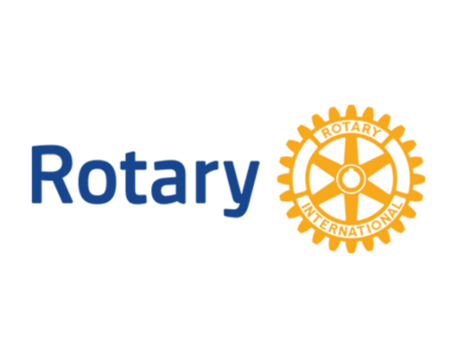 CLUB BULLETIN AWARD [PAPER and ELECTRONIC]The Club Bulletin Award is given annually to a small, a medium, and a large size club with the best rated club bulletin. Awards will be presented for both paper and electronic newsletters. Clubs may apply for an award in only one format. Selection is determined by evaluating three paper or electronic club bulletins, dated at least 5 weeks apart, based on the following criteria: SELECTION CRITERIA: (Sample bulletins must be dated no less than 5 weeks apart) 1. Information about the club (service projects, member news and recognitions, budgets, etc. 30% 2. Information about past, current, and upcoming programs and speakers of the club. 20% 3. Information about Rotary International and The Rotary Foundation. 20% 4. Information about activities of the district, including items from the District Governor's Newsletter. 10% 5. Appearance - attractiveness, formatted so that it is easy to read and easily understood. 10% 6. Other - community news, anecdotes, inspiration, humor, etc. 10% Total 100% Submit three paper or electronic bulletins and form before March 1, 2024 to District the District Award Committee at dgcochran6880@gmail.comYou may download this form and  mail  paper bulletins to The District Award Committee, 121 Lee Drive, Auburn, AL 36832, to be received before March 1, 2024. Any questions should be directed to DGN Bob Cochran at his email address, at dgcochran6880@gmail.com Mobile Phone:  334-663-1764CLUB BULLETIN AWARD [PAPER and ELECTRONIC]NOMINATION FORMDATE:ROTARY CLUB OF:CLUB PRESIDENT'S NAME: ADDRESS: TELEPHONE NUMBER:E-MAIL ADDRESS: INDICATE CLUB SIZE: Under 40 members. 41 to 99 members. Over 100 members. INDICATE FORMAT: Paper Newsletter Electronic NewsletterSubmit THREE (3) Sample bulletins dated no less than 5 weeks apart _________________________________________________________________ CLUB PRESIDENT'S SIGNATURE